De-escalation Handout 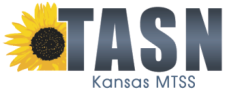 Key Message: We know ______________ about  effective ____________ strategies than we do about how to address challenging behavior once it occurs.Your Student_______________________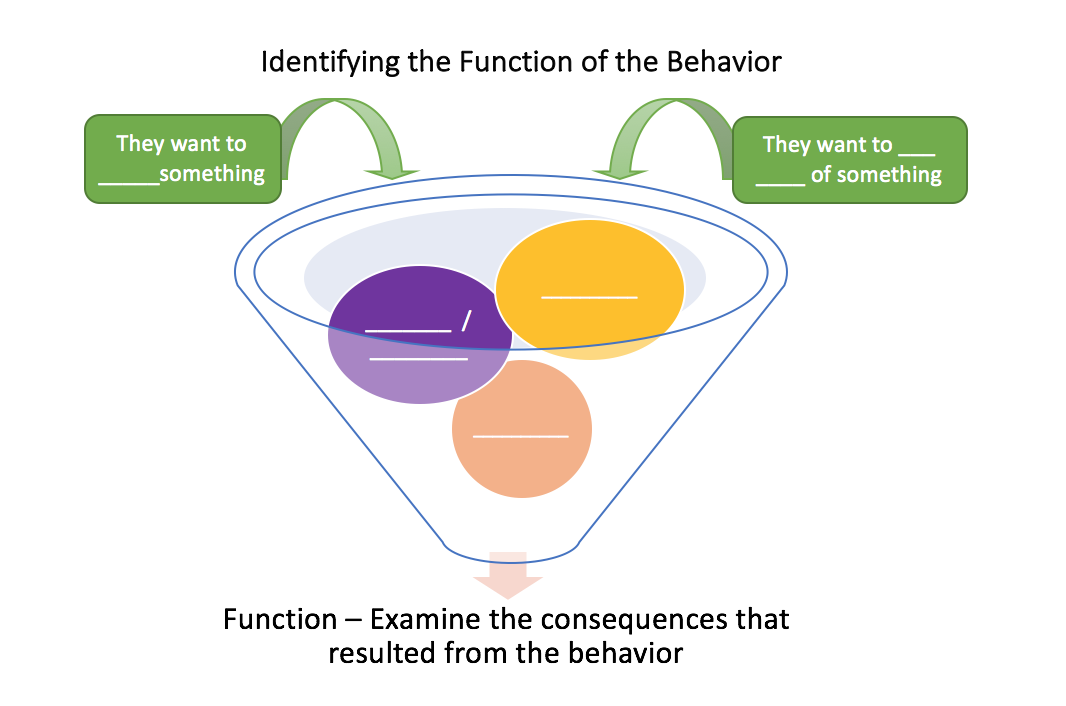 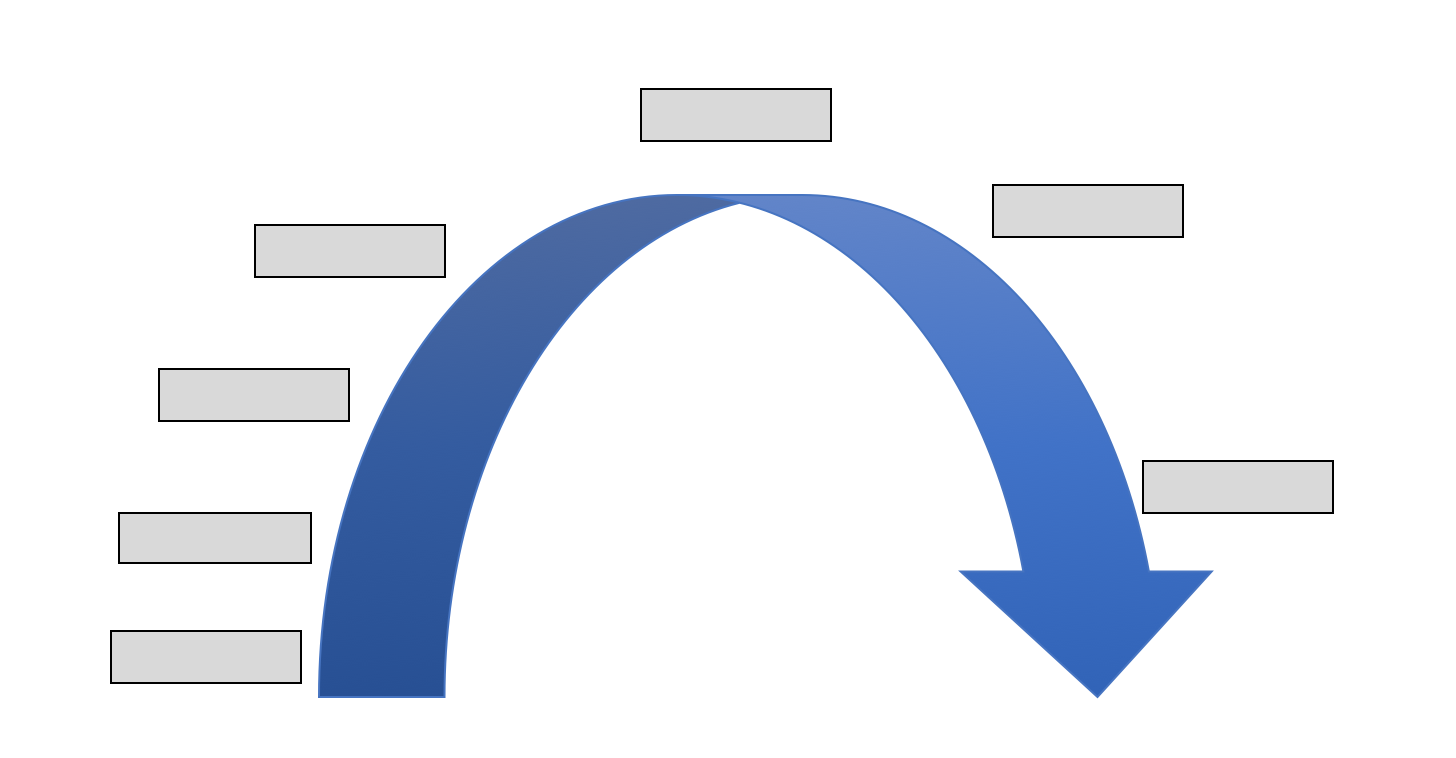 De-escalation Videos linksModule 1: Introduction,						https://ksdetasn.org/resources/1033Module 2: Signs of Escalation,					https://ksdetasn.org/resources/1100Module 3: Escalation: Early Intervention,				https://ksdetasn.org/resources/1102Module 4: Escalation Reaction,					https://ksdetasn.org/resources/1104Module 5: Crisis Management, 					https://ksdetasn.org/resources/1106Module 6: Dealing with Student Non-Compliance,			https://ksdetasn.org/resources/1108Module 7: Dealing with Student Disruption,				https://ksdetasn.org/resources/1110Module 8: Dealing with Student Disrespect,				https://ksdetasn.org/resources/1112Module 9: Dealing with Provocative Student Behavior,	 	https://ksdetasn.org/resources/1114Module 10: Dealing with Aggressive and Fighting Behavior, 	https://ksdetasn.org/resources/1116		Escalation Cycle (adapted from Bounds, 2003)Appropriate Responses to the Seven Phases of the Escalation Cycle
Managing the Cycle of Acting-Out Behavior in the Classroom (Colvin and Scott, 2015)Phase 1: Calm  Classroom Structure & Quality InstructionSupervise, reduce distractions, and provide quiet space.Establish and teach CLEAR expectations and acknowledge and praise compliance.Establish routines to decrease downtime and disruptions.Plan ahead for transitions and entry and exit routines.Phase 2: TriggersIdentify the situation where the behavior is likely to occur.Use pre-correction to teach appropriate response. Rehearse the expectations, prompt or remind students as needed, provide specific praise and reinforcement.Work with all staff and faculty to teach and reinforce social skills. Group social skills, anger management, community services.Phase 3: AgitationShow empathy: recognize the student’s problem and communicate concern.Redirect and help the student become engaged in activity, lesson or task (passive or movement).Provide choices.Provide space in a quiet area or allow students to disengage briefly or put their heads down.Use proximity or brief interactions; show acceptance.Phase 4: AccelerationPause and Assess- “Is this an emergency situation?”Avoid escalating the student’s behavior.Pausing rather than responding immediately shows students that while they may be out of control, staff are calm and controlled.Use a calm but serious tone. If the situation escalates, withdraw and follow school procedures for emergency situations.Phase 5: PeakFocus on student and staff safety.Notify necessary staff of situations and provide directions for response.If needed, evacuate others.Contact appropriate assistance.Phase 6: De-escalationOnce escalation is over, allow student space to calm down, under supervision. Provide independent work that is fairly easy to complete to help regain focus.Debrief and document the incident to provide data for ongoing planning for safety.Phase 7: RecoveryHelp student return to normal activities and engage in learning.Continue with planned consequence and do not discuss or negotiate.Acknowledge cooperative and appropriate behavior.Encourage and support student in changing problem behavior. Colvin, G. (2004). Managing the cycle of acting-out behavior in the classroom. Eugene, OR: Behavior    
            Associates.Antecedent “trigger”Behavior(s)ConsequenceSpecific Student ResponsesSpecific Student ResponsesSpecific Student ResponsesSpecific Student ResponsesSpecific Student ResponsesSpecific Student ResponsesSpecific Student ResponsesCalmCooperativeTriggersUnresolved conflictsAgitationUnfocusedAccelerationFocused & intensePeakMost severeDe-escalationConfusedRecoveryNon-engage/alone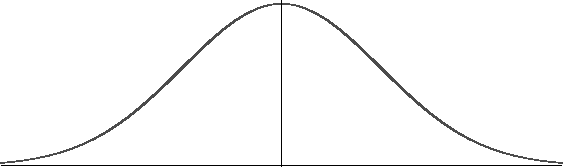 Specific Staff/Adult ResponseSpecific Staff/Adult ResponseSpecific Staff/Adult ResponseSpecific Staff/Adult ResponseSpecific Staff/Adult ResponseSpecific Staff/Adult ResponseSpecific Staff/Adult ResponsePreventionPrevention and redirectionReduce anxietySafetyCrisis interventionRemove excess attentionRe-establish routines